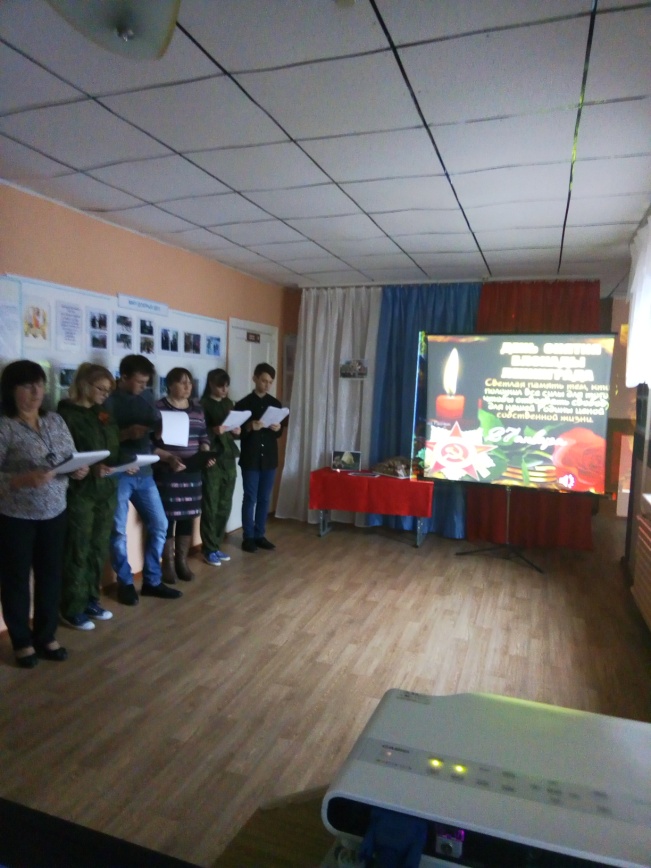 Час памяти посвященный снятию Ленинградской блокады «Блокадные 75»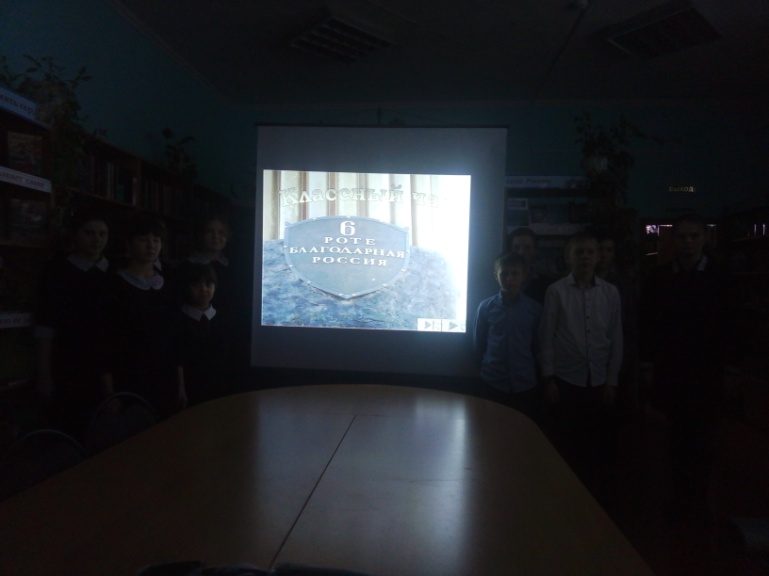 Час памяти « Шестая рота»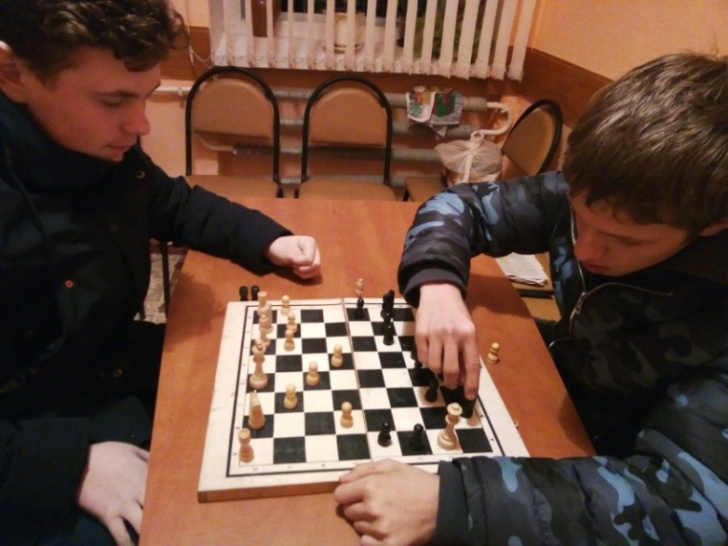 В феврале провели «Шахматный турнир». В котором приняли участие ребята из клубного формирования «Ладья»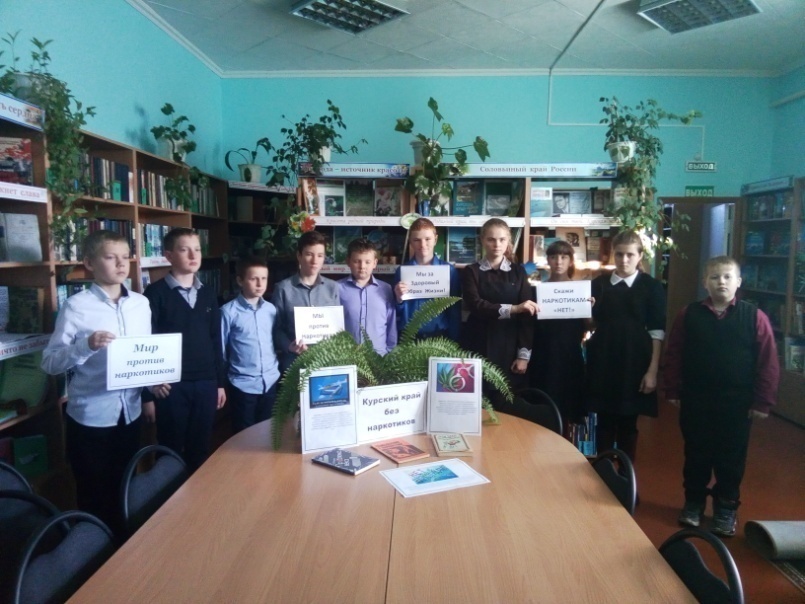 Мероприятие посвященное пропаганде здорового образа жизни «Мир без наркотиков»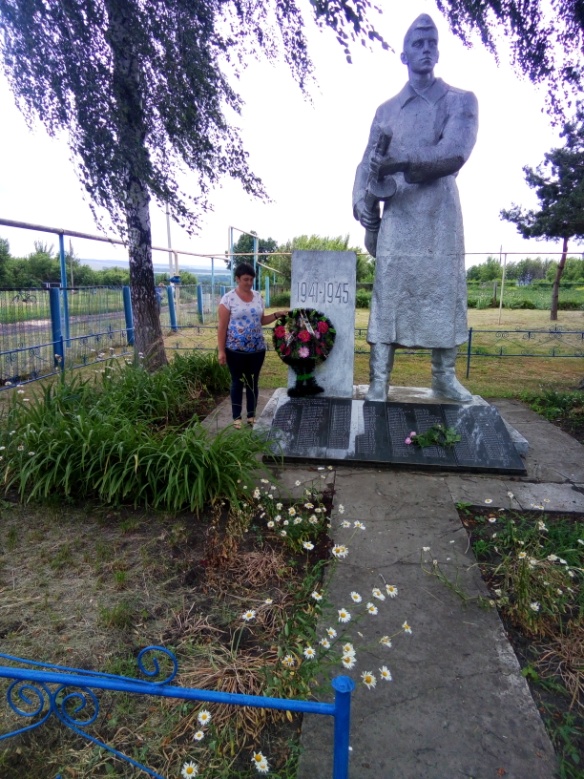 «22 июня»возложение цветов к памятнику погибшим воинам односельчанам.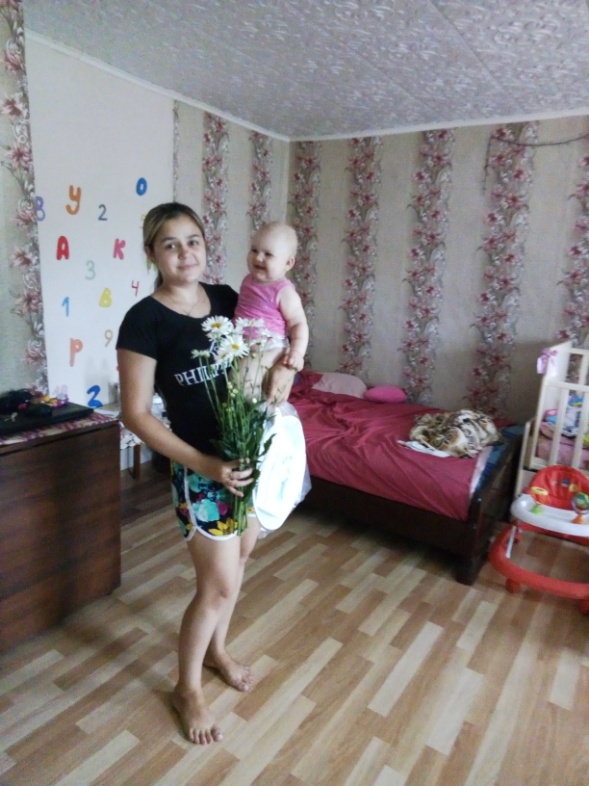  Поздравление на дому молодой семьи  Абросимовых с Днем семьи , любви и верности.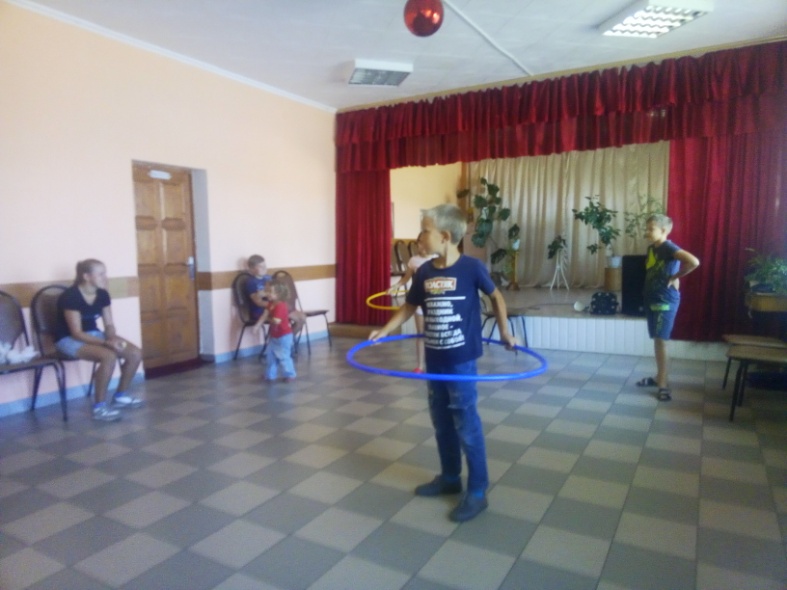 Летнее мероприятие «Веселая переменка»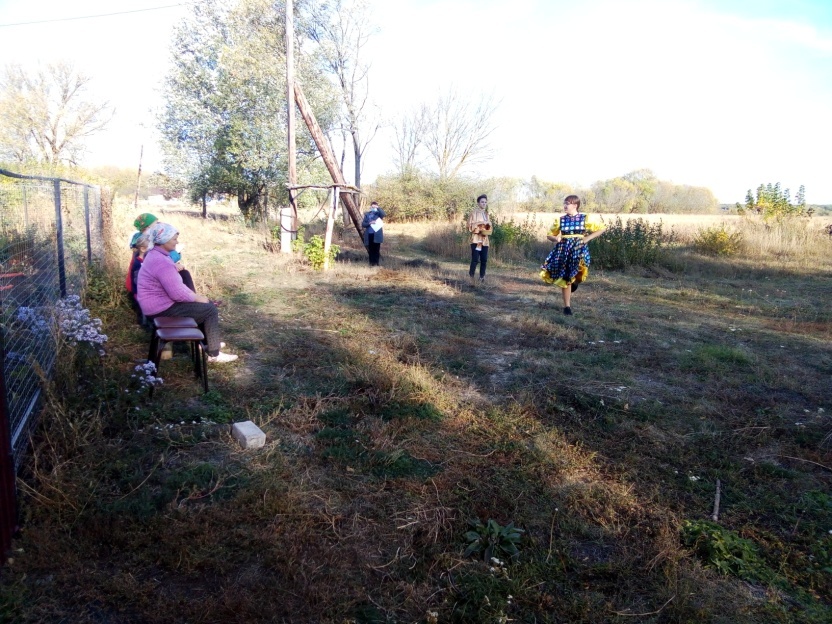 День пожилого человека . Акция « Достучаться до сердца каждого»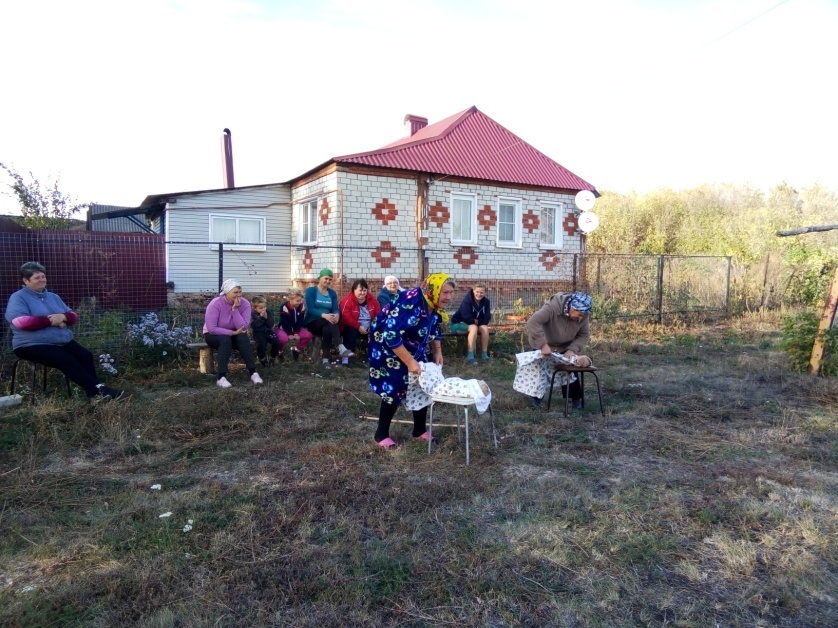 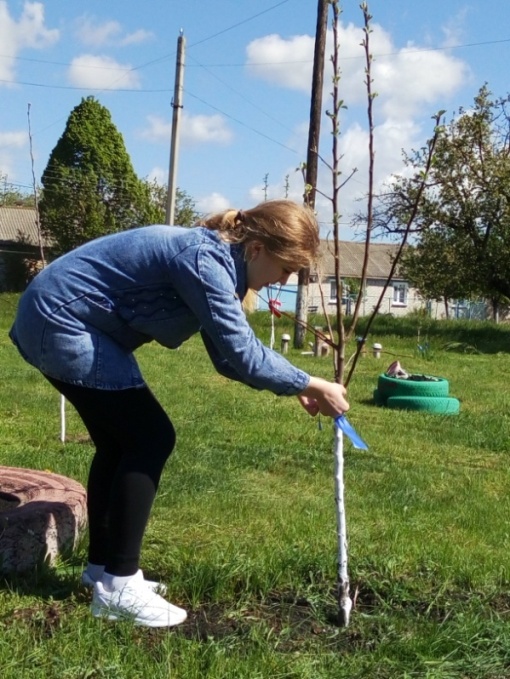 15 мая наша аллея новорожденных пополнилась новыми плодовыми деревьями.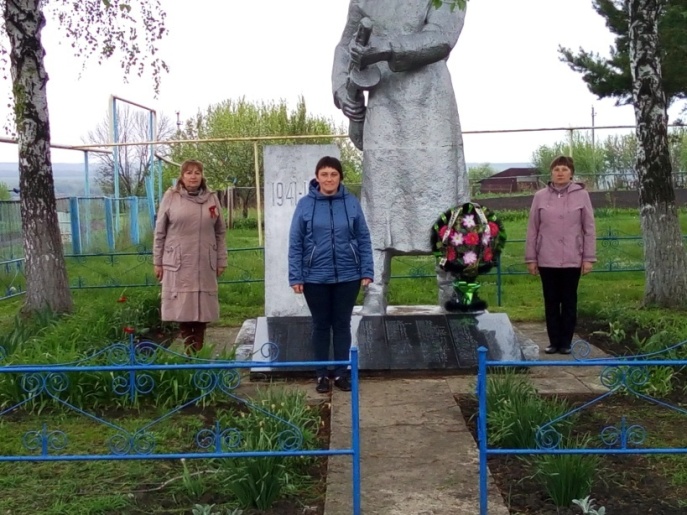  9 мая. «Этот день победы порохом пропах»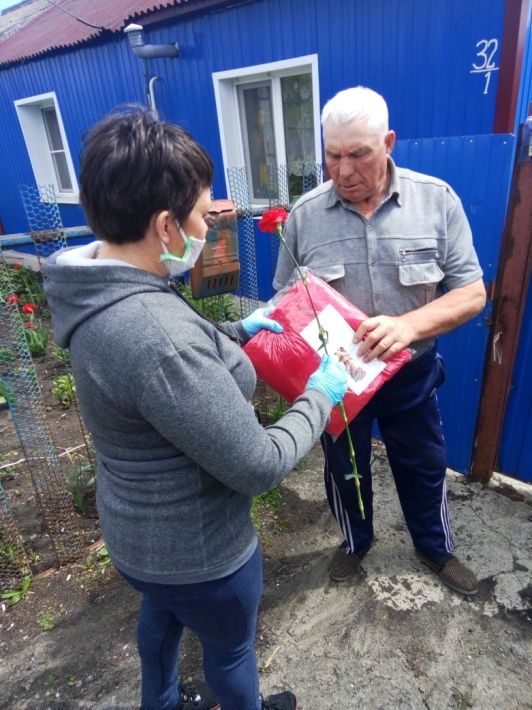 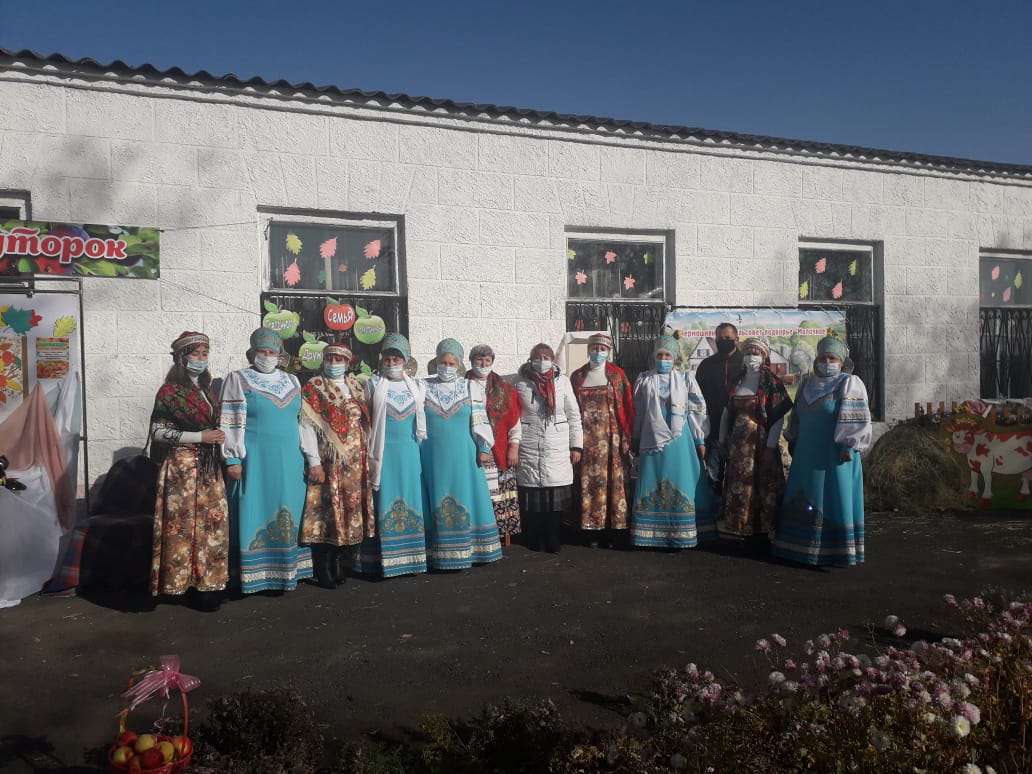 День Урожая 2020 год.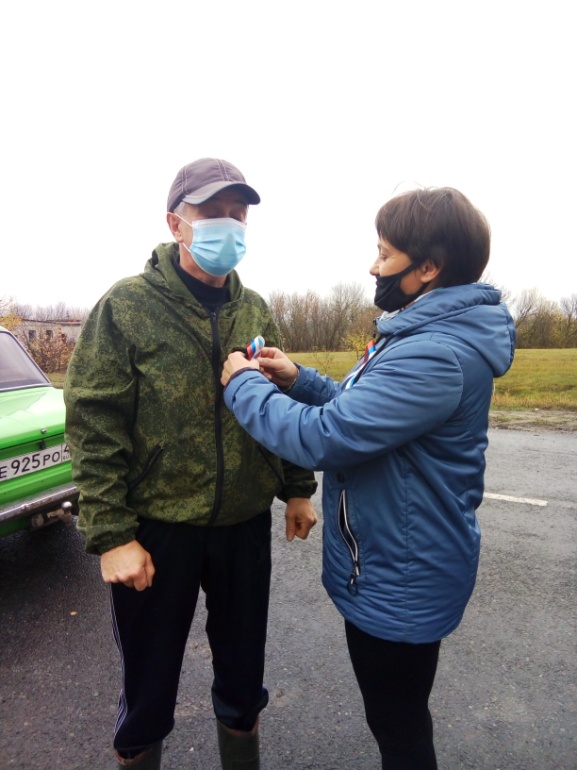 В День народного единства повязали жителям нашего села  ленточки трикалор.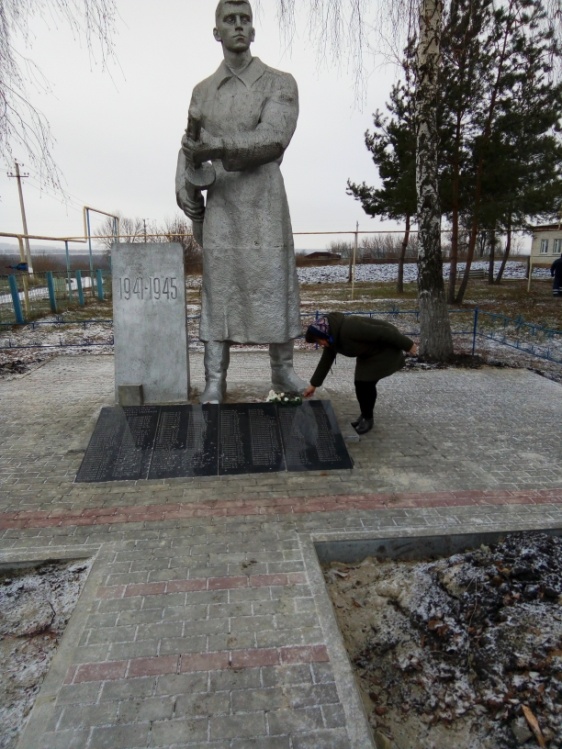 День неизвестного солдата .Возложили цветы к памятнику погибшим воинам односельчанам.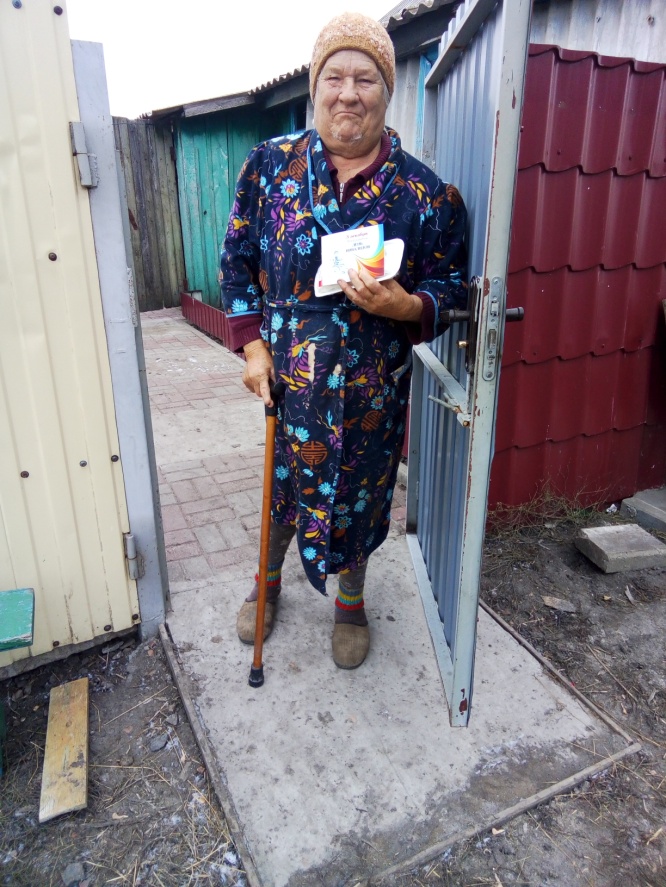 Декада инвалидов. Акция «Ведь нужно всего лишь немного тепла , чтоб мир стал добрее».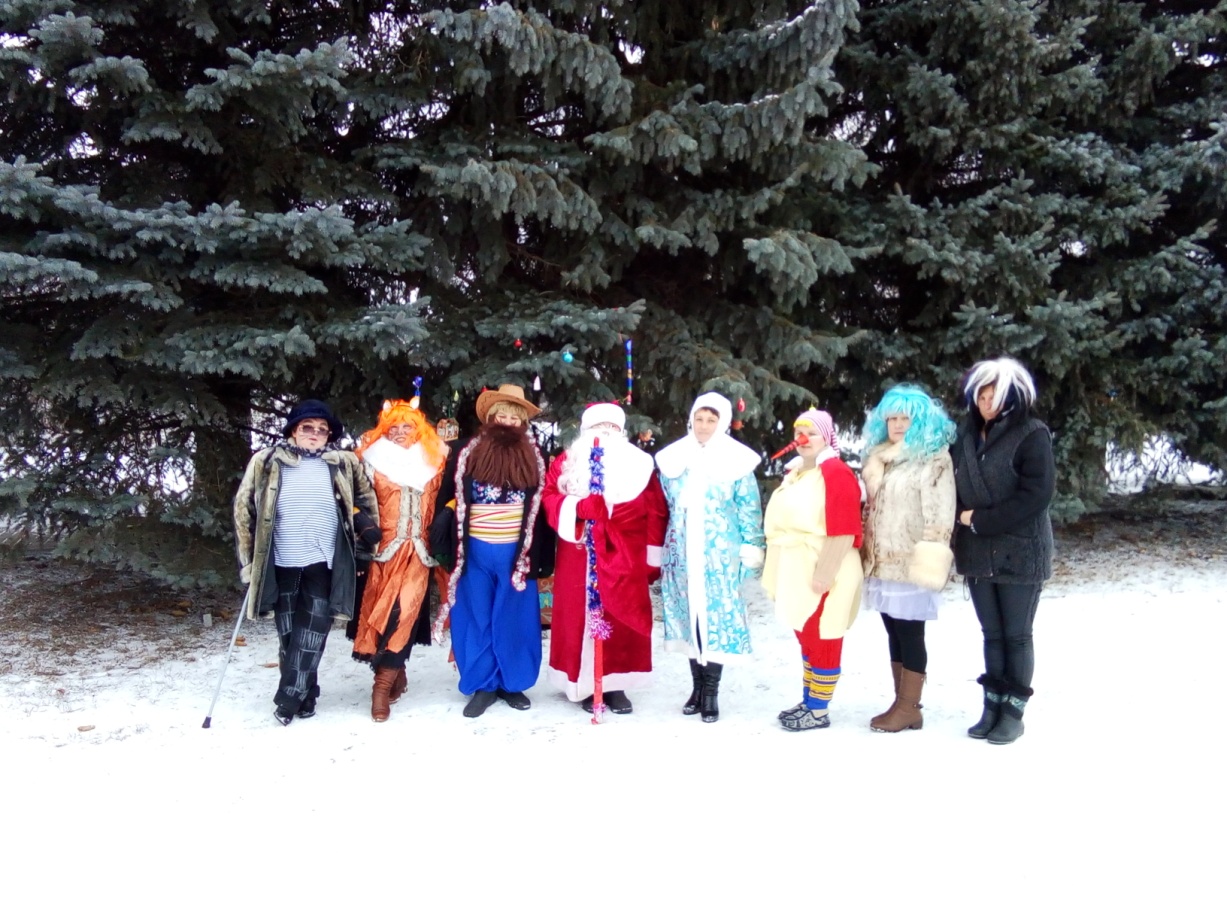 Новогодняя сказка « Новогоднее приключение Буратино» 